Wheel Bearing and Race Replacement Meets ASE Task:  (A5-F-6) P-3, (A4-D-2) P-1  Replace wheel bearing and race.Name _______________________________   Date ___________  Time on Task __________Make/Model/Year _________________   VIN ________________   Evaluation:   4    3    2    1                     _____  1.  Remove the wheel cover and the hub 			     dust cap (grease cap).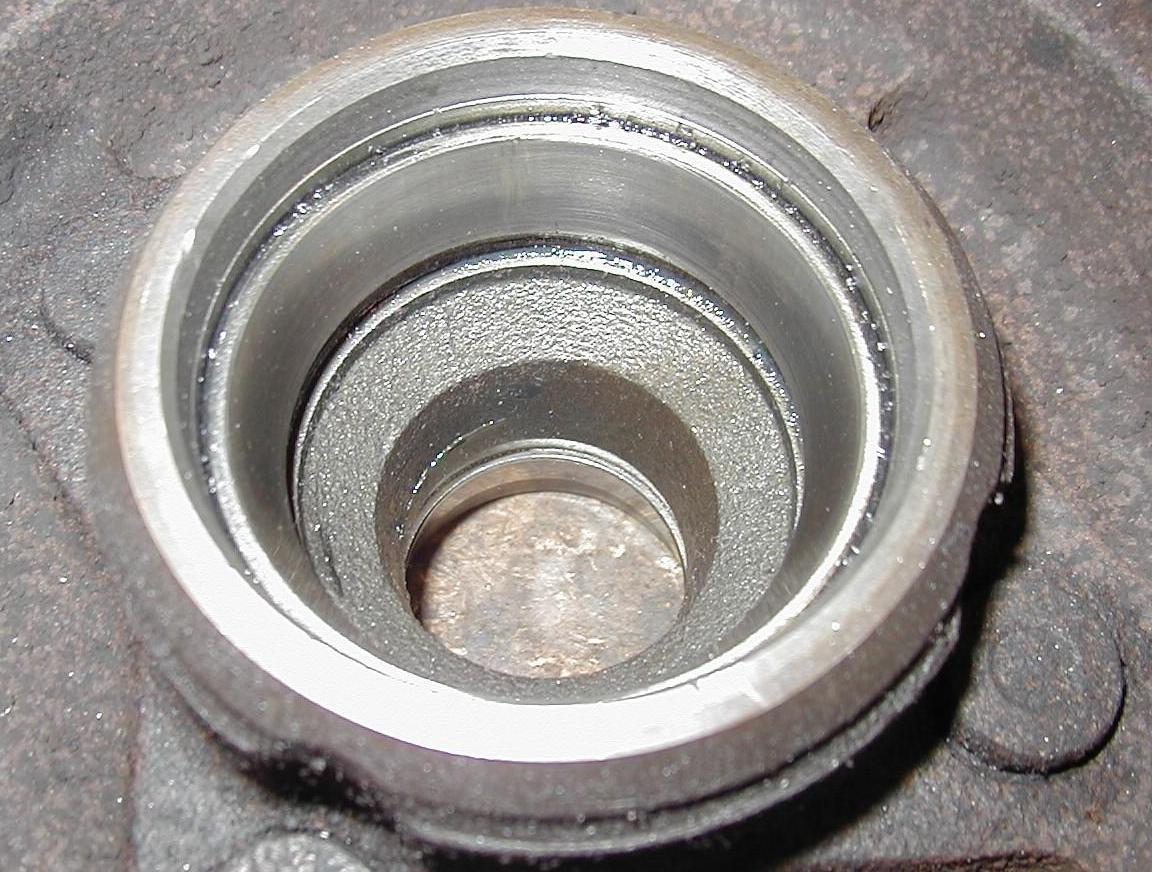 _____  2.  Remove and discard the cotter key.			_____  3.  Remove the spindle nut, washer and outer bearing._____  4.  Remove inner and outer bearing and grease seal._____  5.  Remove the bearing race using the specified tool._____  6.  Show the instructor the removed race.      	Instructor's OK ____________________  7.  Install new race using the correct bearing race installation tool._____  8.  Show the instructor the new race.  	Instructor's OK ____________________  9.  Install a new grease seal using a seal installing tool._____ 10. Pack the new bearing with the correct type of wheel bearing grease._____ 11. Correctly adjust the bearing preload:____  Install the spindle nut and while rotating the tire assembly, tighten (snug           only, 12 to 30 lb.-ft.) with a wrench to "seat" the bearing correctly in the           race._____ While still rotating the tire assembly, loosen the nut approximately 1/2 turn            and then hand tighten only._____ Install a new cotter key (the common size is 1/8” diameter and 1.5 inches            long)._____ Bend the ends of the cotter key up and around the nut to prevent            interference with the dust cap._____ 12.  Install the hub dust cap (grease cap) and wheel cover.